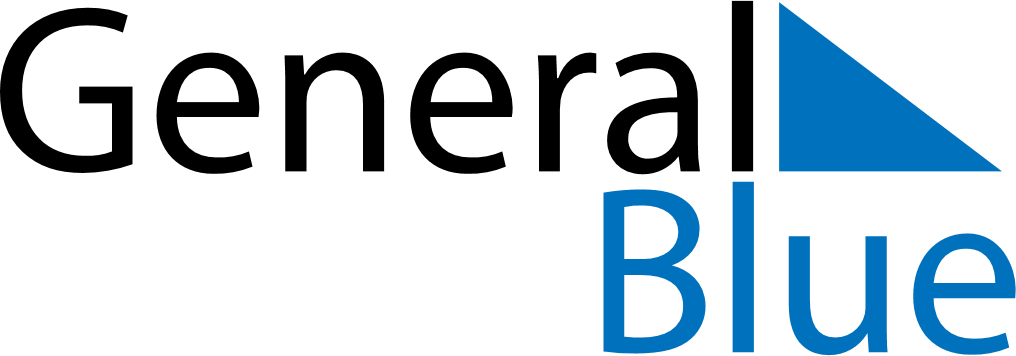 Grenada 2023 HolidaysGrenada 2023 HolidaysDATENAME OF HOLIDAYJanuary 1, 2023SundayNew Year’s DayFebruary 7, 2023TuesdayIndependence DayApril 7, 2023FridayGood FridayApril 9, 2023SundayEaster SundayApril 10, 2023MondayEaster MondayApril 24, 2023MondayCarriacou Maroon and String Band Music FestivalMay 1, 2023MondayLabour DayMay 28, 2023SundayPentecostMay 29, 2023MondayWhit MondayJune 8, 2023ThursdayCorpus ChristiAugust 7, 2023MondayEmancipation DayAugust 14, 2023MondayCarnival MondayAugust 15, 2023TuesdayCarnival TuesdaySeptember 1, 2023FridayKirani DayOctober 15, 2023SundayAunty Tek Spice Word FestivalOctober 25, 2023WednesdayThanksgiving DayDecember 4, 2023MondayCamerhogne Folk FestivalDecember 25, 2023MondayChristmas DayDecember 26, 2023TuesdayBoxing Day